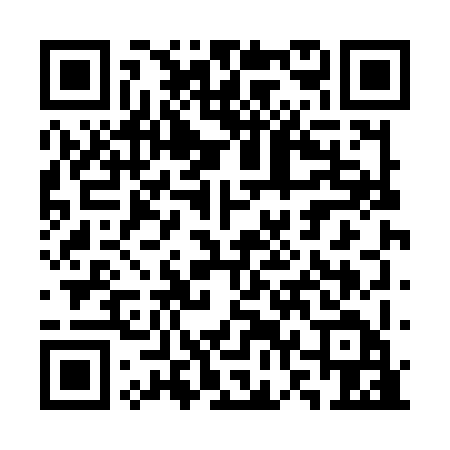 Ramadan times for Bissam, CameroonMon 11 Mar 2024 - Wed 10 Apr 2024High Latitude Method: NonePrayer Calculation Method: Muslim World LeagueAsar Calculation Method: ShafiPrayer times provided by https://www.salahtimes.comDateDayFajrSuhurSunriseDhuhrAsrIftarMaghribIsha11Mon5:125:126:2112:243:346:266:267:3112Tue5:125:126:2112:233:336:266:267:3113Wed5:125:126:2012:233:326:266:267:3114Thu5:115:116:2012:233:316:266:267:3115Fri5:115:116:2012:233:306:266:267:3016Sat5:115:116:1912:223:296:256:257:3017Sun5:105:106:1912:223:286:256:257:3018Mon5:105:106:1912:223:286:256:257:3019Tue5:105:106:1812:213:276:256:257:2920Wed5:095:096:1812:213:266:246:247:2921Thu5:095:096:1712:213:256:246:247:2922Fri5:085:086:1712:213:246:246:247:2923Sat5:085:086:1712:203:236:246:247:2924Sun5:085:086:1612:203:226:246:247:2825Mon5:075:076:1612:203:216:236:237:2826Tue5:075:076:1612:193:206:236:237:2827Wed5:065:066:1512:193:206:236:237:2828Thu5:065:066:1512:193:206:236:237:2729Fri5:065:066:1512:183:216:226:227:2730Sat5:055:056:1412:183:216:226:227:2731Sun5:055:056:1412:183:226:226:227:271Mon5:045:046:1312:183:226:226:227:272Tue5:045:046:1312:173:236:216:217:273Wed5:045:046:1312:173:236:216:217:264Thu5:035:036:1212:173:236:216:217:265Fri5:035:036:1212:163:246:216:217:266Sat5:025:026:1212:163:246:216:217:267Sun5:025:026:1112:163:246:206:207:268Mon5:025:026:1112:163:256:206:207:269Tue5:015:016:1112:153:256:206:207:2510Wed5:015:016:1012:153:256:206:207:25